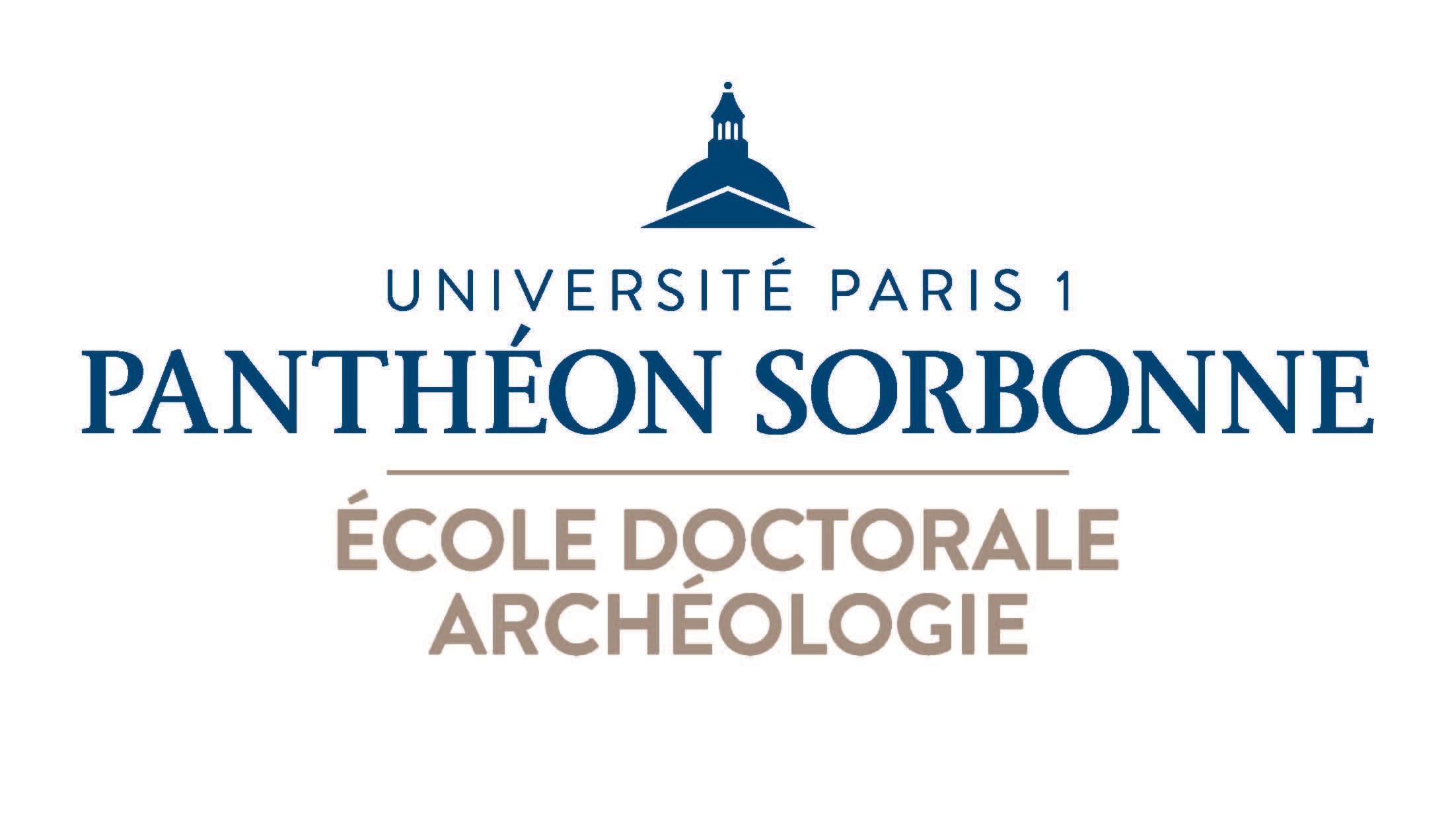 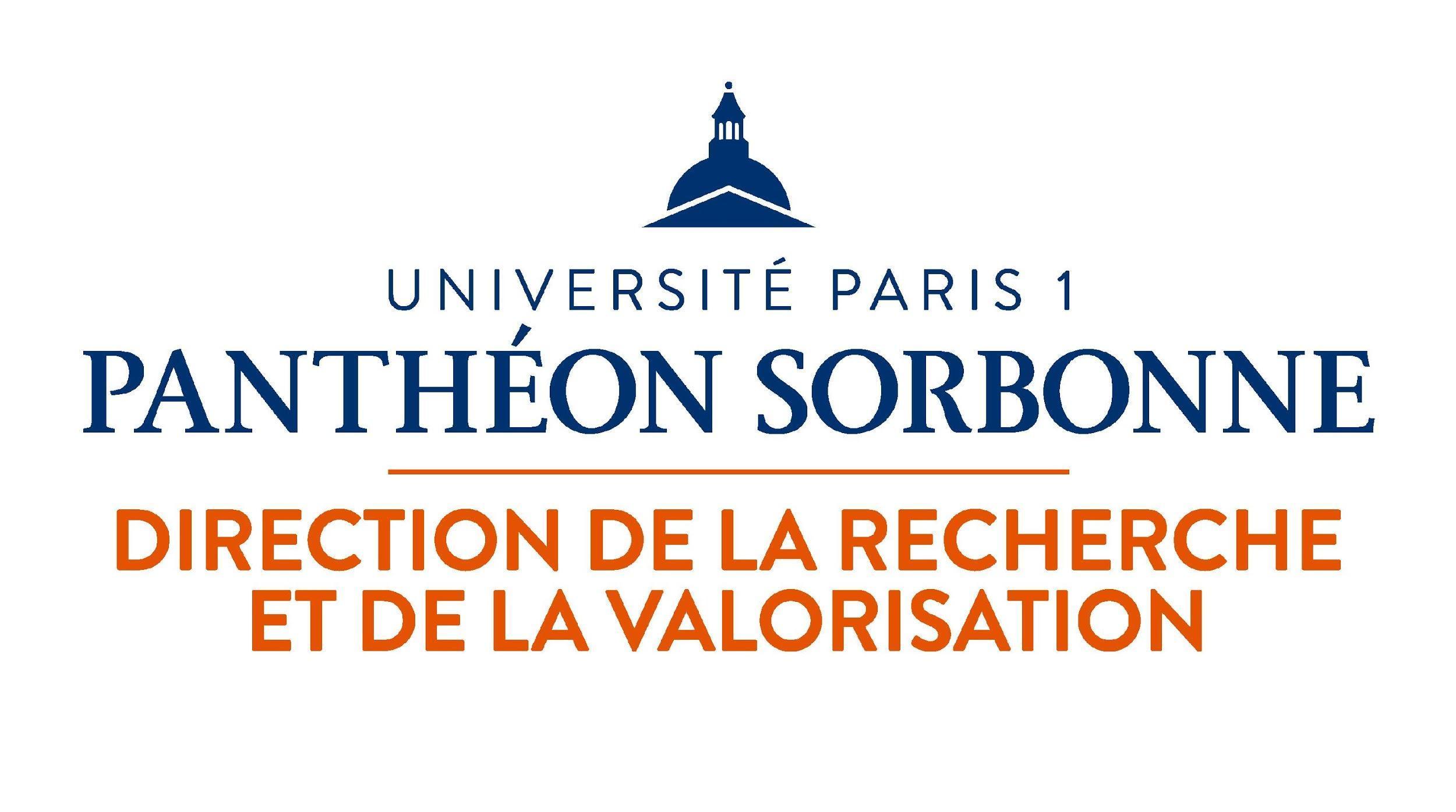 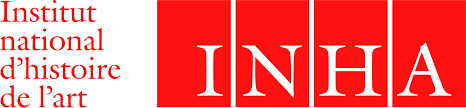 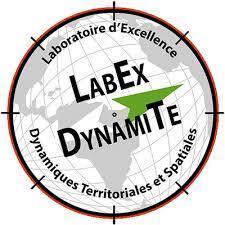 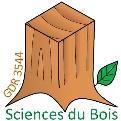 Journées Bois Échanges interdisciplinaires sur le bois et les sociétésRencontres Internationales des 18 et 19 octobre 2021INHA, 2 rue Vivienne, ParisAppel à communication :Les Journées Bois organisées à l’INHA les 18 et 19 octobre 2021 seront l’occasion d’ouvrir la discussion entre les acteurs des différentes disciplines s’intéressant au bois. Les échanges seront organisés autour de quatre thématiques principales. Ces Journées Bois regrouperont des chercheur.e.s et étudiant.e.s en sciences naturelles et en sciences humaines, mais également des architectes et des artisans spécialistes dans le travail du bois. Elles sont ouvertes à toutes les périodes depuis la Préhistoire ancienne, ainsi qu’à toutes les aires géographiques. Chaque communication devra s’inscrire dans l’une des quatre thématiques. Le format et le support des communications ne sont pas imposés (diaporama, video, démonstration, etc.), elles devront toutefois se limiter à 20 minutes. Un format plus court de présentation (5 minutes) illustrée par un poster est également possible à la fin de chaque session. Les communications seront en français ou en anglais. Ces échanges feront l’objet d’une publication. Thème 1 : Méthodes et techniques d’étude du matériau bois en contexte archéologique Matériau organique et périssable, le bois au cours du temps est préservé dans certaines conditions (imbibés, gelés, carbonisés, minéralisés, desséchés) mais a subi des dégradations. Ce thème aborde les différentes méthodes et techniques d’étude actuelles du matériau bois en contexte archéologique (sites et hors sites d’habitat). Comment extraire et analyser les différentes informations culturelles et paléo-environnementales enregistrées dans les bois archéologiques ? Les développements méthodologiques des études traditionnelles (dendrochronologie, anthracologie, micro et macroscopiques, etc.), et les récentes avancées techniques et technologiques (analyses physico-chimiques et isotopiques, densitométriques, génétiques, etc.), plus particulièrement utilisés dans les sciences de l’environnement, peuvent aujourd’hui contribuer à une meilleure compréhension des bois archéologiques et sont encore peu exploités. Nous souhaitons ainsi, grâce à la mise en place d’un dialogue interdisciplinaire, explorer les possibilités d’étude du matériau bois grâce à ces méthodes innovantes et en discuter les limites, notamment quand le bois est archéologique.Thème 2 : Ressources en bois, climat, sociétés - Reconstitution des milieux et interactions Les vestiges archéologiques en bois sont des archives des variations climatiques et environnementales annuelles. Les objectifs de ce thème sont d’aborder les recherches paléo-environnementales actuelles fondées sur ces restes organiques qui contribuent à une meilleure compréhension des milieux (climat, environnement, ressources) et des interactions Hommes-milieux durant le Pléistocène et Holocène. Il est important de valoriser ces indicateurs environnementaux qui permettent d’acquérir des données paléoclimatiques et paléoenvironnementales multiscalaires (annuelle à centennale, locale à régionale par exemple), et de reconstituer les changements climatiques et l’évolution de l’environnement. Nous souhaitons ainsi discuter du milieu de l’Homme et de son territoire perçus à travers les bois archéologiques, et qui permettent, grâce à différentes échelles de résolution spatio-temporelle, de questionner les relations socio-écologiques entre les sociétés humaines et leurs milieux (résilience, adaptation, exploitation et impact d’écosystèmes changeants).Thème 3 : Artisans du bois Auteur d’un travail manuel traditionnel, qui sont les artisans du bois ? A travers les expériences de divers acteurs (ethnologues, artisans, historiens, archéologues, ethnographes), nous chercherons à comprendre qui travaille le bois au sein des sociétés. Nous nous intéresserons particulièrement à la place et au statut des artisans, ainsi qu’aux raisons qui les amènent à travailler le bois. Ainsi, nous tenterons d’appréhender la relation des artisans avec le matériau bois. Nous discuterons de l’importance de l’expérience, ainsi que de l’influence des sensations (toucher, odorat, vue), essentielles au travail du bois. Ces thèmes seront abordés en questionnant les principes d’apprentissage des connaissances liées au bois et l’importance de la transmission des savoirs et des savoir-faire.Thème 4 : Le bois dans les sociétés : analyser les techniques de travail du bois Dans ce dernier thème, il sera question de mobilier en bois, d’architecture ou encore de construction navale sans restriction géographique ou chronologique. L’objectif est de détailler les techniques de construction et de fabrication utilisées dans divers contextes où le bois est travaillé, leurs variations culturelles, ainsi que les innovations techniques perceptibles dans les sociétés où elles sont apparues. Enfin, un autre des objectifs est de discuter des vocabulaires utilisés par les différentes disciplines s’intéressant au bois d’œuvre dans une tentative d’uniformiser ces lexiques techniques et architecturaux. La fiche d’inscription et le résumé (300 mots) sont à envoyer avant le 1er juin 2021 à l’adresse : journeesbois@gmail.com.Comité d’organisation :Paul Bacoup (Univ. Paris 1, UMR 7041 ArScAn - Protohistoire égéenne)Juliette Taïeb (Univ. Paris 1, UMR 7041 ArScAn - Archéologies environnementales)Comité scientifique : Claire Alix (Univ. Paris 1, UMR 8096 ArchAm)Iris Brémaud (CNRS, UMR 5508 LMGC)Valérie Daux (Univ. VSQ, UMR 8212 LSCE)Frédéric Epaud (CNRS, UMR 7324 CITERES)Glenn P. Juday (Univ. d’Alaska, Fairbanks)Mechtild Mertz (CNRS, UMR 8155 CRCAO)Maria Ntinou (Univ. Aristote, Thessalonique)Christophe Petit (Univ. Paris 1, UMR 7041 ArScAn)Hara Procopiou (Univ. Paris 1, UMR 7041 ArScAn)Willy Tegel (Univ. de Freiburg)Journées Bois Échanges interdisciplinaires sur le bois et les sociétésRencontres Internationales des 18 et 19 octobre 2021INHA, 2 rue Vivienne, ParisCommunicant :Nom : ………………………………………………………………………………………………………………..Prénom : ……………………………………………………………………………….…………………………..Affiliation / Rattachement : …………………………………………………………………………………………………………………………………………………………………………….………………………………………………………………………………………………………………………….………………………………Mail : …………………………………………………………………………………Communication :20 minutes 􀀀          					5 minutes avec poster 􀀀Support visuel : ………………………………………………Thème 1 􀀀          Thème 2 􀀀          Thème 3 􀀀          Thème 4 􀀀Titre de la communication et auteur.e.s (avec rattachement.s si différent.s du communicant). : …………………………………………………………………………………………………………………………………………………………………………………………….………………………………………………………………………………………………………………………….………………………………………………………………………………………………………………………….………………………………Joindre un résumé  de 300 mots maximum accompagné 5 mots-clés (Times New Roman - 12 - interligne 1).La fiche d’inscription et le résumé (300 mots) sont à envoyer avant le 1er juin 2021 à l’adresse : journeesbois@gmail.com.